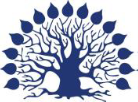 Федеральное государственное бюджетное образовательное учреждение высшего образования «Кубанский государственный университет» (ФГБОУ ВО «КубГУ»)  Экономический факультетКафедра теоретической экономики Курсовая работапо курсу «Общая экономическая теория»на тему: «Золото и его роль в экономике (исторический аспект)»   Выполнил: студент группы 117,Специальности 38.05.01«Экономическая безопасность» 	_______________		Д.А.ЕмельяновРуководитель:к.э.к. наук, доцент			_______________		А.В. БоликДата допуска к защите ______________Дата защиты ______________________Оценка ___________________________Краснодар 2018СодержаниеВведение………………………………………………………….      3 1. Этапы эволюции роли золота в мировой системе ……….…	4 1.1 Биметаллический стандарт ……………………………………	4 1.2 Золотой стандарт ……………………………………………..	51.3 Генуэзская валютная система …………………………………	6 1.4 Бреттон-вудская валютная система …………………………..	8 1.5 Ямайская валютная система …………………………………...	13 1.6 Демонетизация ……………………………………………….	14      2. Функции золота в мировой экономике …………………...	16 2.1 Золото как мера стоимости ………………………………….	16 2.2 Золото как средство обращения ……………………………..	17 2.3 Золото как средство накопления …………………………….	18 2.4 Золото как средство платежа ………………………………...	19 2.5 Функция золота как мировых денег ……………………..........	19    3. Экономическое значение мирового рынка золота на современном этапе …………………………………………………………...	22   Заключение ……………………………………………………….	31   Список использованных источников …………………………... 	33 ВведениеЗолото - мера богатства с древних времен. Хранимое в монетах, слитках, украшениях, оно всегда привлекало внимание людей. Золото было не просто средством платежа. С ним были связанны открытия новых континентов и гибель цивилизаций, жестокие войны и золотые лихорадки, развитие новых отраслей промышленности.С того момента, когда золото единолично утвердилось в роли всемирного эквивалента, выделившись из многообразия других товаров, сменилось не одно поколение людей, но именно двойственность золота как товара и средства платежа предопределила его триумф на всех континентах. С совершенствованием человеческого общества функции и роль желтого металла изменились; теперь он больше не используется в качестве средства платежа, но все еще играет роль в системе экономических отношений.Все перечисленные факторы и определяют актуальность нашего исследования.Цель исследования – проанализировать экономическое значение мирового рынка золота на различных этапах его развитияВ соответствии с поставленными целями были решены следующие задачи:- изучить исторический аспект и преобразование функций золота в мировой экономике;- проанализировать экономическую значимость мирового рынка золота на нынешнем этапе. Методы исследования:- обработка, анализ научных источников;- анализ научной литературы, учебников и пособий по исследуемой проблеме. Объект исследования – мировой рынок золотаПредмет исследования – экономическое значение мирового рынка золота на различных этапах его развитияЭтапы эволюции роли золота в мировой систем Биметаллический стандартВ XIX веке мировая денежная система была разделена на три блока. В зависимости от типа металлического стандарта различались золотой и серебряный монометаллизм, а также биметаллический стандарт. Золотой блок включал Великобританию, Португалию и большинство британских владений. В серебряный блок вошли Пруссия, Россия, Австрия, Нидерланды, Дания, Норвегия, Швеция, Мексика, Китай, Индия и Япония. Соединенные Штаты и Латинский валютный союз во главе с Францией сформировали центр биметаллического блока. Кроме того, с 1865 года Союз включает Бельгию, Италию, Швейцарию, Папские государства и Грецию. В странах, которые официально не были членами Союза (Болгария, Испания, Румыния, Финляндия), использовалась аналогичная денежная система.Стабильность валютных курсов в каждом блоке обеспечивала единый валютный стандарт и параллельный оборот монет. Но между самими блоками стабильность валютного курса не наблюдалась: цена золота и серебра по отношению друг к другу постоянно менялась. С 1800-х по 1870-е гг. колебания обменного курса были сравнительно низкими. После появления нового месторождения золота цена в серебряном эквиваленте упала, а когда были обнаружены серебряные месторождения упала цена серебра. Колебания курсов приводили к интересному эффекту: из денежного обращения сменяя друг друга вытеснялось то золото, то серебро. В 1850-х годах обширные месторождения золота были обнаружены в Калифорнии, Австралии и Неваде, и подешевевший металл хлынул в страны биметаллизма. Из него изготавливались полноценные золотые монеты, которые обменивались на серебряные монеты по официальному курсу. Странам с золотым монометаллизмом (в основном Великобритании) оказалось выгодно менять свое золото в Париже для обслуживания долгов странам серебряного монометаллизма.В связи с тем, что свободное обращение денег сохранилось, золото заменило серебро в странах Латинского валютного союза. Действовал закон денежного обращения, открытие которого приписывается британскому банкиру Т. Грэшему: «Худшие деньги вытесняют лучшие». Но в 1870 г. в США обнаружены большие месторождения серебра, и приток серебра подрывает репутацию благородного металла. Многие страны, включая Германию, с 1871 г. Провели демонетизацию серебра и ввели золотой монометаллизм. Ранее большинство делегатов Парижской конференции 1867 г. проголосовали за присвоение золотому стандарту международного статуса. Теперь серебро начинает вытеснять золото в странах биметаллизма.Короче говоря, биметаллизм фактически превращался то в золотой, то в серебряный монометаллизм. Такая система позже называлась альтернативным стандартом, поскольку на практике из обращения исчезал тот металл, ценность которого в данный момент времени была завышена. Золотой стандартЭпоха классического золотого стандарта считается периодом с 1900 по 1914 года, когда банкноты имели фиксированное содержание золота почти во всех странах, а стабильность национальной валюты гарантировалась наличием запасов золота.Система золотого стандарта включала в себя несколько основных элементов. Не во всех странах и не все из них были полностью доступны, но, несомненно, была тенденция к их распространению. В обращении находились золотые монеты. Они были основной формой денег, по отношению к которой кредитно-бумажные деньги, а также деньги из других металлов играли функционально подчиненную роль. По оценкам, в 1913 году три крупные страны (США, Великобритания и Франция) составляют 62% мирового денежного обращения, в абсолютном выражении до 3,5 тыс. тонн. Значительно было также количество золотых монет в Германии. В России в обращении находилось сравнительно мало золотых монет (0,4 тыс. т, или 7% мирового итога).Все другие виды денег были способны обмениваться на золото по номиналу. Первая линия этого обмена была предоставлена частными коммерческими банками, в которых всегда хранился запас золотых монет. В конечном счете разменность обеспечивали центральные банки, держащими национальные золотовалютные резервы. В 1913 году на долю Соединенных Штатов, Великобритании и Франции приходилось 51% мировых централизованных резервов. Как видим, эта доля ниже ее доли в обороте монет. Дело в том, что Англия, которая была центром международной валютной системы, традиционно наделена скромными золотыми запасами.Во время Первой мировой войны почти все страны не смогли сохранить золотой стандарт. Валютная система многих стран в годы войны была нестабильной, покупательная способность валюты постепенно снижалась, но после второй мировой войны многие европейские страны пытались восстановить золотой стандарт, однако послевоенные денежные системы несколько отличались от классических.Преимущества золотого стандарта:1) Обеспечение стабильности во внутренней и внешней экономической политике, что объясняется следующими факторами: транснациональные потоки золота стабилизировали обменные валютные курсы и создали тем самым благоприятные условия для роста и развития международной торговли;2) Стабильность курсов валют, обеспечивающая надежность прогнозов движения денежных средств компании, планирование затрат и прибыли.Недостатки золотого стандарта:1) Установленная зависимость денежной массы от добычи и производства золота (открытие новых месторождений и увеличение его добычи приводило к транснациональной инфляции);2) Невозможность независимой денежно-кредитной политики, направленную на решение внутренних проблем страны.Таким образом, максимальная эпоха золотого стандарта простирается на два столетия, по крайней мере - полвека. Генуэзская валютная система.Рынок золота является самым регулируемым рынком в мире. Самыми известными принципами регулирования золота являются осознанная игра всех основных центральных банков и крупнейших мировых финансистов на снижение цены на золото для того, чтобы золото не создавало конкуренции доллару как главному средству накопления. Когда начинается нестабильность, неуверенность, люди скупают золото. Деньги превращаются в сокровища, начинается экономический кризис, который развивается по спирали. Это было известно с 1929 года, когда этот аспект экономического кризиса имел самые разрушительные последствия. В 1930-х годах Рузвельт фактически национализировал золото, оно выкупалось у населения принудительно по фиксированному курсу, причем, были санкции к тем, кто отказывался его продавать. Затем после войны золотовалютные резервы начали распродаваться, и распродавались ЦБ через уполномоченные структуры, главным образом через крупнейшую структуру Ротшильда. Роль семейства Ротшильда колоссальная — их агент, Морган, был реальным создателем Американского Федерального резерва. После окончания золотого стандарта в национальной денежной экономике во время Первой мировой войны (за исключением США, где он оставался в силе до 1933 года) в международных расчетах до начала 1970-х годов продолжалась двухвалютная система, основанная на применении кредитных денег в форме национальных валют и погашении сальдо платежного баланса золотом в форме стандартных слитков. Наряду с этим, для упорядочения международных расчетов и преодоления трудностей и противоречий, вызванных экономическими и политическими причинами, в международной сфере уже с начала ХХ в. предпринимались последовательные усилия по созданию устойчиво действующей международной валютной системы. Ее структура и принципы работы закреплялись специальными международными валютными соглашениями и становились мировым стандартом.Первое международное денежное соглашение было заключено в 1922 году на Генуэзской конференции. В условиях кризиса международной торговли и расчетов после войны многие страны не располагали достаточными запасами золота, а их национальные валюты были слишком слабыми, чтобы их можно было считать международной валютой. Таким образом, это соглашение приравнивало роль международного разрешения и резервных фондов в самых сильных валютах - долларах США и британском фунте - с золотом. Они были фактически легализованы как мировые деньги.С общего согласия, центральным банкам было рекомендовано в дополнение к дефицитному золоту использовать в качестве резервов конвертируемые в золото валюты ведущих стран. Новая система, называемая золотовалютным стандартом, уже существовала в довоенный период, но преобладала в колониях. После окончания войны она стала действовать и в большинстве независимых государств. Единственными исключениями были страны с конвертируемыми в золото национальными валютами – так называемые страны резервных валют, в отношении которых все другие государства могли аккумулировать минимальные резервные требования в виде банковских депозитов и золотоконвертируемых казначейских векселей.Крах золотовалютного стандарта произошел в период валютного хаоса, усугубляемый провалом переговоров на Лондонской международной экономической конференции (1933 г.) и девальвацией доллара США (1933 г.). 30 января 1934 доллар США стабилизировался на уровне 59% от его предыдущего значения (35 долл. вместо 20,67 за унцию золота). Страны Британского Содружества наций (за исключением Канады) и зависимые от них страны и территории «привязали» свои национальные валюты к британскому фунту стерлингов, а затем некоторые другие государства, включая скандинавские страны, вошли в образованную «стерлинговую зону».Франция, Бельгия, Нидерланды, Швейцария, Италия и Польша, чтобы сохранить золотой паритет своих валют, сформировали «золотой блок». Однако, неспособные противостоять дефляционным силам, вырвавшимся на свободу в результате уже проведенной в других странах девальвации, им также пришлось в 1935 и 1936 девальвировать свои национальные валюты. В большинстве стран правительства, стремясь остановить или, по меньшей мере, замедлить процесс девальвации валют и защитить национальную промышленность от падения мировых рыночных цен, ввели контроль за торговлей и обменом.Позже, во время второй мировой войны и после ее завершения эти блоки были преобразованы в зоны, и кроме того, было создано несколько других зон на основе валют других европейских стран. Валютные блоки и зоны усугубили разобщенность в мировой экономике и элементы конкурентного соперничества. Это подчеркнуло необходимость нового подхода к принципам международного валютного сотрудничества.Вторая мировая война привела к кризису и краху Генуэзской валютной системы, которая была заменена на Бреттон-Вудскую. Бреттон-вудская валютная система.Хотя классический золотой стандарт после Второй мировой войны не был восстановлен, золото продолжало играть очень важную роль в мировой денежной системе, поскольку бреттон-вудская система, которая развивалась после Второй мировой войны, также представляла собой золото-валютный стандарт с фиксированным золотым содержанием каждой валюты и с фиксированными обменными курсами.В первые годы после окончания войны стали широко распространены в мире двусторонние торговые и платежные соглашения для работы в условиях, когда практически все страны за пределами долларовой зоны прибегали к мерам по контролю за торговлей и платежами. США принимали платежи только в долларах или золоте, в то время как другие страны долларовой зоны, особенно Канада и страны Северной Латинской Америки, использовали доллар практически во всех международных операциях. В результате все остальные страны, которые отчаянно нуждались в долларах, несмотря на значительную помощь Соединенных Штатов, имели очень ограниченные возможности для торговли со странами долларовой зоны.Стратегия валютной политики США в отношении золота направлена на дискредитацию его как основы мировой валютной системы в целях укрепления международных позиций доллара. После первой мировой войны США взяли курс на гегемонию доллара, когда финансовый центр переместился из Европы в Америку. После Второй мировой войны Соединенные Штаты, основываясь на своем увеличенном денежно-кредитном и экономическом потенциале, начали борьбу за господство доллара под лозунгом «Доллар лучше золота». Тактика стратегической политики США по укреплению гегемонии доллара путем ускорения демонетизации золота варьировалась в зависимости от конкретной ситуации. В условиях послевоенной разрухи в Западной Европе и Японии усилилась роль золота, и США использовали свои возросшие резервы золота (24,6 млрд. Долл. США, в 1949 году, или 75% официальных запасов золота в капиталистическом мире) в качестве подпорки доллара. Был установлен обмен долларами на золото для иностранных центральных банков, что способствовало стабилизации его курса.В 1944 г. на международной конференции ООН в Бреттон-Вудсе. штат Нью Гемпшир, было подписано соглашение о создании международной валютной системы, которая продолжалась до начала 1970-х годов. Основными принципами бреттон-вудской системы были признание доллара наряду с золотом в качестве показателя стоимости и международного средства урегулирования и резервирования; Установление соотношения валют в долларах; обеспечение обмена долларов на золото центральными банками по номинальной стоимости 1 доллар = 0,888671 г. и поддержание соответствующей официальной фиксированной цены на золото в размере 35 долларов за тройскую унцию (31,1 г), официально введенной в США в 1933 году; установление и поддержание фиксированных валютных курсов, допускающее их циклические колебания только в пределах 1% от паритета; сотрудничество стран с Международным валютным Фондом в соответствии с этими правилами и обеспечении стабильности международной валютной системы.Золотой пул – это неофициальная ассоциация, или «джентльменское соглашение», достигнутое осенью 1961 г. между США и семью крупными промышленно развитыми странами Западной Европы (Бельгия, Франция, ФРГ, Италия, Нидерланды, Швейцария и Великобритания), предусматривавшая, что центральные банки этих стран будут участвовать в определенных мероприятиях на лондонском рынке золота, чтобы удерживать колебания цен на золото в разумных пределах. Банк Англии был назначен операционным агентом с полномочиями использовать золото стран - участниц пула, сформированного путем введения квот, при этом доля США составляла 50% резервов консорциума.По мнению Казначейства США, Золотой пул явился одним из первых в числе других многосторонних объединений и соглашений, созданных и разработанных в 60-е гг. с целью противодействия спекулятивным атакам на золото и валютные рынки. Пул продолжил свою деятельность на рынках с конца 1961 года до середины марта 1968 года. До девальвации фунта стерлингов в ноябре 1967 г. считалось, что пулу успешно удавалось решать поставленные перед ним задачи по уменьшению влияния рыночных колебаний и по установлению четкой системы использования золота для поддержания валютной системы.В марте 1968 г. пул поставил золото на рынок в размере 1,5 млрд. дол. США, стремясь ослабить «золотую лихорадку», однако эта мера не обеспечила стабильность. В этой связи после введения СДР в рамках МВФ управляющие центральными банками семи активных членов золотого пула согласились на установление двухъярусного рынка золота, в соответствии с которым их центральные банки прекратили куплю-продажу золота на частных рынках золота. К концу 1969 г. рыночная цена золота на Лондонском рынке золота снизилась примерно до уровня официальной цены (35 дол. США за унцию), что свидетельствовало о соблюдении центральными банками условий соглашения о введении двухъярусного рынка, а также о разрешении вопроса, связанного с регулированием поставок вновь добытого южноафриканского золота и резервов в рамках двухъярусного рынка системы.Учрежденный в 1944 в соответствии с Бреттон-Вудским соглашением Международный валютный фонд в первые десять лет (1946–1956) своего существования мало что сделал для восстановления свободы торговли и свободной конвертируемости валют. Он всего лишь регистрировал как «паритеты» валютные курсы, сообщаемые ему странами-членами. Основной вклад в восстановление конвертируемости валют внес Европейский платежный союз (ЕПС). В период с 1950 по 1958 в ЕПС действовала система многостороннего клиринга, заменившая систему двусторонних расчетов. ЕПС позволил входившим в него государствам производить комбинированные расчеты друг с другом конвертируемыми долларами в сочетании с требованиями к ЕПС, которые можно было использовать на всей территории ЕПС (т.е. в стерлинговой зоне и во всех странах Западной Европы, за исключением Испании).Успех ЕПС в конечном счете привел к его упразднению. Страны ЕПС, ранее страдавшие от огромных дефицитов платежных балансов, теперь имели растущее положительные сальдо международных платежей. В декабре 1958 они формально восстановили конвертируемость своих национальных валют. Однако это означало возврат к тому же самому золотовалютному стандарту, недостатки которого стали причиной краха международной валютной системы в 1931.Прирост мировых резервов вновь начал зависеть от:1) величины и устойчивости дефицита платежных балансов Великобритании и особенно США2) желания зарубежных центральных банков аккумулировать конвертируемые в золото стерлинговые и долларовые требования, воздерживаясь при этом от конвертации этих требований на чрезмерно большие суммы в дефицитное золото.По мере того как внешняя задолженность Великобритании и США год от года возрастала и вскоре превысила величину золотого запаса этих стран, а правительства зарубежных государств все больше убеждались в том, что, сохраняя существующую международную валютную систему, они вынужденно финансируют дефициты Великобритании и США (политику которых они не могли контролировать и временами не соглашались с ней), два вышеназванных условия начинали противоречить друг другуПрирост валютных резервов во всем мире в 1950-х годах составлял около 580 млн. долл. в год, в 1960-х увеличился до 1,6 млрд., а в 1970 достиг небывалой величины 12,2 млрд. и в следующем году равнялся уже 26,6 млрд. Таким образом, на первый взгляд система золотовалютного стандарта продолжала функционировать, а ускоренный рост конвертируемых в золото валютных резервов компенсировал снижение золотых запасов и обеспечивал устойчивое накопление резервов в мире в целом. За этим фасадом скрывалось, однако, радикальное изменение самой основы мировой валютной системы – растущее нежелание различных государств рассматривать конвертируемые в золото национальные валюты как золотовалютные резервы, т.е. считать их эквивалентом золота. Дальнейшее накопление и хранение центральными банками иностранной валюты в качестве резервов приходилось непрерывно поддерживать разного рода соглашениями и оказанием давления в самых разнообразных формах.Таким образом, под давлением США в целях сохранения ведущих позиций доллара на протяжении более 35 лет (1934—1971 гг.) поддерживалась заниженная официальная цена золота (35 долл. за 1 тройскую унцию, равную 31,1035 г), которая служила базой официального масштаба цен и паритетов валют. Под воздействием государственного регулирования отрыв официальной цены золота от его реальной стоимости приобрел значительный размер. Устав МВФ обязал страны-члены совершать правительственные операции с золотом лишь по официальной цене для поддержания неизменного золотого содержания доллара и его репутации как резервной валюты. С этой же целью впервые в истории осуществлялось межгосударственное регулирование рыночной цены золота через золотой пул в 1961—1968 гг. С 70-х годов, когда относительно ослабли международные позиции США, избыток долларов, огромная краткосрочная задолженность страны, обесценение доллара способствовали возрастанию роли золота как реального резервного актива. В этих условиях МВФ под давлением США активизировал политику по ускорению демонетизации золота — соперника доллара.Первый кризис разразился в октябре 1960, когда цена золота на частном рынке за короткое время возросла до 40 долл. за унцию при официальной цене 35 долл. за унцию. За этим кризисом последовали золотой, долларовый и стерлинговый кризисы. Такое развитие событий могло бы вскоре завершиться крахом всей мировой валютной системы, подобным краху 1931, однако в действительности оно привело к небывало тесному сотрудничеству всех ведущих государств мира в валютной сфере и повысило готовность стран, обладавших избыточными резервами, продолжать финансировать операции по спасению валютной системы в период, пока шло обсуждение фундаментальных реформ.В 1969–1970 совокупные резервы возросли на 15,1 млрд. долл., из которых более 60% были представлены согласованными кредитными линиями. Необходимость появления этих новых способов пополнения резервов диктовалась тем, что США и Великобритания фактически оказались не в состоянии оплачивать свои обязательства золотом. В декабре 1970 суммарные золотые запасы США (11,1 млрд. долл.) и Великобритании (1,3 млрд. долл.) покрывали менее половины общей суммы их задолженности перед зарубежными центральными банками (30,5 млрд. долл.), не говоря уже об их чистой задолженности Международному валютному фонду (500 млн. долл.) и краткосрочной задолженности всем прочим держателям стерлинговых и долларовых обязательств (26,6 млрд. долл.).На протяжении 1960-х годов доллар постепенно терял свою способность обмена на золото, однако система договорного кредитно-резервного стандарта позволяла сохранять по крайней мере видимость существования золотовалютного стандарта. В результате США достаточно долго удавалось уклоняться от необходимости ликвидации дефицита платежного баланса с помощью изменения внутренней экономической политики или курса доллара.В конце 1960-х годов переговоры по вопросам реформирования международной валютной системы увенчались заключением соглашения о создании новой формы международного резервного актива – обладающих золотой гарантией резервных требований к Международному валютному фонду (МВФ). В 1969 страны-члены МВФ приняли решение в течение трех лет выпустить на сумму 9,5 млрд. долл. новые активы, получившие название «специальные права заимствования» (СДР), или «бумажное золото». Поскольку новые активы создавались на международном уровне, они изначально были ориентированы на потребности мировой экономики и должны были использоваться для финансирования согласованной международной политикиБреттон-Вудская система достаточно успешно выполняла свои функции вплоть до 1971 года, когда выяснилось, что золото-валютные запасы США не позволяют обменивать доллары на золото по фиксированному курсу (35 долларов за унцию).Уже весной 1971 года ряд крупных европейских государств (ФРГ, Голландия, Бельгия и другие) фактически отменили фиксированный валютный курс своих валют и перешли к плавающему курсу.Новая валютная система, которая складывается в 70-е годы, основана уже на совершенно других принципах, главным из которых является демонетизация золота, то есть золото сегодня не связано с бумажными деньгами, национальные валюты не имеют фиксированного золотого содержания и обмениваются на основе плавающих курсов, которые складываются на крупнейших валютных биржах.15 августа 1971 г. была отменена обратимость доллара в золото, что означало окончательное прекращение выполнения золотом денежных функций. Это явление получило название демонетизации золота. В декабре 1971 г. на валютной конференции в Вашингтоне было принято решение о девальвации доллара и соответствующей ревальвации (повышении паритета) нескольких других валют (в первую очередь – марки ФРГ и японской иены). Новое соотношение валютных паритетов продержалось недолго, и в феврале 1973 г. была проведена вторая девальвация доллара. Однако и этих чрезвычайных мер оказалось недостаточно, и с 1973 г. стихийно стал складываться механизм свободно колеблющихся (плавающих) валютных курсов. Ямайская валютная системаНовые принципы, которые были сформулированы спонтанно, были закреплены в 1976 г. на международной валютной конференции в Кингстоне, Ямайка. После ратификации ямайских соглашений большинством членов МВФ в 1978 г. они официально вступили в силу и действуют в настоящее время. В соответствии с этими соглашениями, в качестве меры стоимости была принята международная счетная единица СДР; золото было объявлено утратившим эту роль и больше не применялось в качестве средства расчетов; плавающие курсы валют были легализованы и принят ряд других правил действия денежно-кредитной системы.Несмотря на потерю юридического статуса резервной валюты, доллар США остался де-факто основной резервной валютой. Ямайское соглашение впервые законодательно установило демонетизацию золота.ДемонетизацияДемонетизация - процесс постепенной потери денежных функций золота. Компонентами этого процесса является тот факт, что золото потеряло роль общего эквивалента и полностью отозвано из обращения, а также формальный подъем денежного золотого паритета и запрет на использование валютных режимов золотом. Фактически демонетизация золота представляет собой превращение золота из финансового актива в товар, который больше не используется в качестве платежного средства между центральными банками стран, а переходит в сферу товарного обращения, например, экспортируется. Демонетизация золота была отражена в отмене: •	официальной цены на золото; •	фиксации содержания золота в валютах, и, соответственно, золотых паритетов (формально основой валютных паритетов в Уставе МВФ объявлены СДР); •	взносов золота странами - членами МВФ в уставной капитал. Демонетизация золота обусловлена объективными и субъективными причинами.1) Золотые деньги не отвечают потребностям современного товарного производства, когда преодолена экономическая обособленность товаропроизводителей в связи с тенденцией к обобществлению и планомерности даже при частной собственности.2) С развитием кредитных отношений кредитные деньги (банкноты, векселя, чеки) постепенно вытеснили золото вначале из внутреннего денежного обращения, а затем из международных валютных отношений.3) Субъективные факторы — валютная политика США, государственное регулирование операций с золотом — ускоряют его демонетизацию.Несмотря на юридическую ликвидацию золота из мировой денежной системы, она продолжает выполнять такую функцию мировых денег, как международный резервный фонд.Функции золота в мировой экономикеДля того чтобы проанализировать преобразования экономической сущности золота на различных этапах развития мировой экономики, исследуем функции золота. Золото в экономическом смысле прошло ряд преобразований и изменило свои функции в условиях развития экономики государства и мира в целом. Для того чтобы проанализировать преобразования экономической сущности золота на различных этапах развития мировой экономики, исследуем функции золота, поскольку сущность золота полнее всего проявляется в его функциях. Несмотря на существование разных трактовок этих функций различными исследователями, все, тем не менее, соглашаются, что золото выполняет ряд именно общественных функций. В рамках историко-логической концепции будем рассматривать следующие функции золота (схема 1):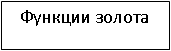 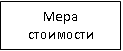 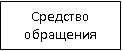 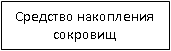 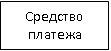 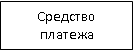 Схема 2.1 Функции золота в мировой экономикеФункции золота состоят в следующем:•	Мера (эквивалент) стоимости •	Средство обращения •	Средство накопления и образования сокровищ •	Средство платежа •	Мировые деньги Мера стоимостиОна представляется очевидной, т. к. золото - материальная форма бытия всеобщего эквивалента. Именно в золоте определялась долгое время стоимость любого товара (определяется его цена). Однако стоит заметить, что золото выполняет данную функцию идеально, т. е. полноценного золота и не нужно для определения конкретной стоимости данного товара. Тем не менее, техническая функция масштаба цен подтверждает мысль о том, что именно золото справляется с данной задачей. В условиях золотого стандарта золото в первую очередь выполняло функцию меры стоимости: измеряло стоимость всех товаров. Стоимость вещи, выраженная в деньгах, - его цена. Для определения цены продуктов сами деньги не требуются, поскольку продавец товара устанавливает его цену мысленно (идеально выражает стоимость в деньгах). Цены товаров выражаются в известном количестве денежного товара, золота. Количество золота (его масса) измеряется его весом. Определенное весовое количество золота принимается за единицу его массы. Эта единица, устанавливаемая государством в качестве денежной единицы, называется масштабом цен. Масштаб цен и его кратные части служат для измерения массы золота. Все цены товаров выражаются в определенном количестве денежных единиц, или, что одно и то же, в определенном количестве весовых единиц золота. Так, в России денежной единицей стал рубль, весовое количество золота которого в 1897 г. было определено в 0,774254 гр.  Средство обращенияВыполняя функцию средства обращения, золото фактически становится посредником в процессе обмена, который принимает вид Т-Д-Т'. Это означает, что они мимолетно присутствуют в процессе обращения, переходя из рук в руки, не превращаясь при этом в цель товарного обмена. Это дает основание заменить их в данном процессе неким общепризнаваемым символом (знаком стоимости). Правомерность этого подкрепляется и тем, что золотые слитки и монеты в процессе перехода из рук в руки все-таки теряют часть своей массы, кроме этого, существует и стремление фальсифицировать золото, понизив содержание благородного металла в слитках и монетах. Таким образом, были созданы объективные основания для вытеснения золота из непосредственного процесса обращения, замены его неким признаваемым знаком стоимости. Сначала это были монеты, которые чеканили не из золота, но на них присутствовал символ государства, которое эмитировало их в обращение. После достаточно длительной эволюции заменителей полноценных золотых денег появляются бумажные деньги, которые фактически, будучи лишенными внутренней стоимости, выступают именно как знак стоимости, который признается всеми участниками экономических отношений. Бумажные деньги, в отличие от полноценных золотых, имеют принудительную силу хождения только в рамках государства. Золото же выполняет данную функцию естественно в силу концентрации в нем определенного количества стоимости. Для золота национальные границы не являются преградой для выполнения отмеченной функции.Заменитель золота (бумажные деньги) неизбежно связан с вопросом об их количестве, которое требуется для поддержания обращения в нормальном состоянии. Золото же не нуждалось в сознательном поддержании собственного количества в обращении, т. к. излишек золота в обращении становился средством накопления и образования сокровищ, а в случае недостатка золота в обращении часть накопленного богатства возвращалась в процесс обращения для обслуживания товарного обмена.В функции средства обращения деньги выступают в качестве посредника в обращении. В данном случае деньги не задерживаются долго в руках покупателей и продавцов и переходят из рук в руки, выполняя рассматриваемую функцию мимолетно. Это обстоятельство позволило, в конечном счете, заменить полноценные деньги неполноценными. В настоящее время, несмотря на то, что золото как средство обращения не имеет широкого хождения, существует практика предоставления банком кредитов под залог золота. Средство накопленияФункция золота как средства накопления и образования сокровищ также представляется достаточно очевидной. В золоте, в его относительно небольшом количестве, концентрируется большое количество стоимости, поэтому накопление золота - это фактически накопление стоимости трансформации в любую другую форму этого богатства (недвижимость, земля, произведения искусства и проч.). Практика «новых индустриальных драконов» и многих стран-членов ОПЕК показывает: стабильность национальной валюты может обеспечиваться товаром, который был и остается интернациональным мерилом ценности - золотом. США в конце 1960-х-начале 1970-х гг. оказали массированное давление на международные торговые и финансовые организации, чтобы де-факто принудить субъектов международной торговли и мирового финансового рынка принимать в оплату исключительно американские доллары. Это при том, что вот уже свыше 30 лет данная валюта испытывает растущее инфляционное давление. Подлинно национальный банк должен на время укрепления национальной валюты и привязки ее к золоту - учредить жесткий контроль за обменом инвалют и, к примеру, на первом этапе ограничить использование американского доллара. Вместе с тем, в качестве компенсации держателям кредитно-инвестиционных долларов, их можно менять по льготному для этих держателей курсу. Такой политике следовали после 1945 г. Италия и Франция, Тайвань и Южная Корея, Ирак и Иран, КНР и Алжир, Ливия и ЮАР, Малайзия и Бруней, Румыния и Камбоджа, Австрия и Бирма. Так что успешные прецеденты в мировой истории были. Правда, они не вписывались в политику МВФ. Золото как средство накопления имеет возможность существовать в дальнейшем, как минимум, в национальных экономиках отдельных государств, поскольку наращивание объемов бумажных денег ведет к росту инфляции, снижению платежеспособного спроса и т. п. Средство платежаНа протяжении веков золото использовалось при операциях купли-продажи товаров и услуг. Однако с началом хождения бумажных и металлических денег золото начало постепенно утрачивать данную функцию. Тем не менее, с развитием телекоммуникаций и системы Интернет возникло новое направление использования золота как средства платежа. E-gold была создана как интернациональная платежная система, созданная в 1996 г. компанией Gold & Silver Reserve, Inc., денежные средства которой, корреспондированы в драгоценные металлы: серебро, золото, платину и палладиум. Эта особенность делает e-gold особенно эффективной для проведения международных платежей, так как счета пользователей не привязаны к какой-либо национальной валюте. Открывая счет и покупая e-gold, клиенты как бы, покупают выбранный им драгоценный металл по рыночной стоимости и отдает на хранение в CS&R. Таким образом, реализуется функция золота как средства платежа. Функция золота как мировых денегВ течение длительных исторических эпох в роли мировых денег действовало золото в виде слитков или монет. В докапиталистический период, несмотря на постепенное развитие международной торговли, отдельные страны были все еще сильно разобщены. Собственная ценность денег из благородных металлов служила единственной гарантией и механизмом обеспечения эквивалентности обмена между ними. Это условие действовало и внутри национальных хозяйств. Но если во внутреннем обращении уже распространяются национальные монеты, то в международных расчетах золото и серебро принимались главным образом по весу. Внутреннее и внешнее обращение составляло фактически единую систему с непрерывным движением золотых и серебряных денег из одной страны в другую.Золото выступает как мировые деньги, сохраняя их троякое назначение — служить всеобщим покупательным, платежным средством и материализацией общественного богатства. Золото и поныне является всеобщим товаром мировых рынков. Имея золото, можно приобрести на рынках золота необходимые валюты, а на них — любые товары и погасить задолженность. При кризисных ситуациях возрастает роль золота как чрезвычайных мировых денег. Валютные кризисы сопровождаются «бегством» от неустойчивых валют к золоту в форме «золотых лихорадок». Развивающиеся страны, получив 46,5 т золота от МВФ в порядке возврата их взносов, продали около 20 т для погашения внешней задолженности.В настоящий момент мировой рынок золота представляет собой совокупность международных и внутренних рынков — разветвленную структуру глобальной и круглосуточной торговли физическим металлом и производными инструментами, в значительной мере освободившуюся от государственного регулирования.В зависимости от степени либерализации проводимых операций, их объема и разновидностей, а также круга субъектов сделок принято выделять следующие типы рынков золота. 1) Международные(Лондон, Цюрих, Дубай, Гонконг, Нью Йорк) Проводится широкий спектр операций; совершаются крупные сделки, отсутствуют налоги и таможенные барьеры. Правила проведения операций не кодифицируются, а устанавливаются самими участниками рынка. Операции с драгоценными металлами ведутся круглосуточно и носят оптовый характер. Большая часть операций проводится крупными банками и специализированными компаниями с большими оборотами. Отличительной чертой является относительно небольшой круг участников рынка. Предъявляются высокие требования к репутации участников и их финансовому положению; оптовый характер операций обеспечивается наличием широко разветвленной клиентской сети, имеющей отношение к золоту.2) Внутренние (внутренние свободные: большинство европейских рынков: Париж, Милан, Франкфурт-на-Майне, Амстердам; регулируемые: большинство стран третьего мира). Рынки, одного или нескольких государств, ориентированные, прежде всего, на местных инвесторов. Это определяет преобладание сделок с монетами, мелкими слитками. В качестве средства расчетов используются местные валюты. Отличительной чертой является государственное регулирование. Рычаги влияния носят, как правило, экономический характер (вмешательство в ценообразование, введения налогов, тарифов, квот на перемещение драгоценных металлов). Внутри данной группы можно выделить внутренние свободные рынки с более мягким государственным регулированием (обычно налоговыми методами), что формально не препятствует перемещению золота из страны и в страну. Другой группой являются внутренние регулируемые рынки. Отличаются более жестким государственным вмешательством. По отношению к ним используется целый набор методов государственного регулирования: лицензирование, манипуляция инструментами налоговой политики, прямое вмешательство в ценообразование.3) Черные (некоторые страны Азиатского континента) возникают в качестве реакции на вводимые государством тотальные ограничения на операции с золотом. Существуют параллельно закрытым рынкам, представляющим собой радикальную форму организации внутренних рынков (запрещен ввоз/вывоз золота, а существующий налоговый режим делает невыгодной торговлю драгоценными металлами, ибо вследствие налогообложения внутренние цены начинают превышать мировые).В структуре спроса на мировом рынке золота можно выделить следующие основные секторы:•	промышленно-бытовое потребление; •	тезаврация (в частном секторе и на межгосударственном уровне); •	осуществление спекулятивных сделок.Существующий спрос удовлетворяется, прежде всего, за счет новой добычи металлов, а также путем продажи государственных и частных резервов золота. Дополнительное предложение обеспечивает переработка вторичного золотосодержащего сырья и контрабанда драгоценных металлов. Постоянный спрос предъявляют, прежде всего, покупатели, использующие золото в качестве промышленного сырья; регулярное предложение исходит от производителей нового золота. Остальные покупатели и продавцы выходят на рынок нерегулярно под влиянием тех или иных факторов.Экономическое значение мирового рынка золота на современном этапе.На протяжении всей истории человечества золото выполняло две функции: функцию всеобщих денег и драгоценного металла, используемого для изготовления широкого ассортимента изделий потребительского и промышленного назначения. В конце XX века двойственный характер потребительной стоимости золота претерпел существенные изменения. В частности, значительно ослабела денежная функция золота, хотя оно и продолжает играть немаловажную роль в экономическом обороте в качестве чрезвычайных мировых денег, обеспечения международных кредитов, средства образования сокровищ.Рассмотрим основные изменения роли золота в валютной сфере.1) Кредитные деньги вытеснили золото из внутреннего и международного оборота. Золото перестало непосредственно обмениваться на товары, не устанавливаются золотые цены. Оно перестало непосредственно обслуживать как средство обращения и платежа экономические связи товаропроизводителей. Однако золото сохраняет за собой важную роль в экономическом обороте в качестве: чрезвычайных мировых денег, обеспечения международных кредитов, воплощения богатства. Участие золота в международных валютных отношениях опосредствуется неразменными кредитными деньгами и сосредоточено на особых рынках — рынках золота, где происходит их фактический размен.Своеобразный «парадокс золота», сложившийся в современной экономике, заключается в том, что, с одной стороны, оно исключено из денежного обращения и относится к категории товаров, но, в тоже время, спрос на него носит больше инвестиционный, нежели промышленный характер. Перестав быть деньгами, золото несколько расширило сферу своего применения, став не только товаром, но и финансовым активом (в слитках и монетах), базовым активом (в ценных бумагах, цифровых деньгах), финансовым инструментом (объект бизнеса банков). Современные формы золота разграничены на финансовую и товарную; в первом случае золото в физической или безналичной форме приобретается в целях преумножения стоимости с дальнейшей его реализацией в том же виде, а во втором - золото в физической форме участвует в процессе производства как сырье. Поэтому вопрос доминирующего назначения золота как товара или финансового инструмента имеет принципиальное значение как для экономики в целом, так и для банковского дела, в частности.2) Функция денег как средства образования сокровищ с уходом золота из обращения характеризуется новыми моментами. Сокровища перестали служить стихийным регулятором денежного обращения, так как золото не может автоматически переходить из сокровищ в обращение и обратно в силу неразменности кредитных денег. Однако эта функция не превратилась в застывшую: ее связь с внутренним и мировым рынками сохранилась, хотя и существенно изменилась. Сокровище выступает как своеобразный страховой фонд государства (33,8 тыс. т в мире на июль 1998 г.) и частных лиц (25,4 тыс. т, по оценке МВФ). Связь частной тезаврации с процессом воспроизводства проявляется в превращении части капитала в золото в целях сохранения своей реальной ценности в условиях инфляции и валютного кризиса. Свое значение финансового актива и средства международной ликвидности золото сохранило и в золотовалютных резервах. Для центральных банков в настоящее время накопление золотой части в золотовалютных резервах определяется больше национальной политикой, нежели объективной необходимостью. Официальные данные о состоянии золотых авуаров различных государств формируют мнение, что однозначной позиции у центральных банков и правительств нет, т.к. одни предпочитают планомерно реализовывать накопленное монетарное золото, а другие его приобретать. Вместе с тем центральные банки портфелем золотых авуаров, оперируя монетарным золотом как финансовым активом менее рискованно, чем коммерческие банки, получая лишь небольшой доход. Традиционно они размещают золото в депозиты первоклассных коммерческих банков, передают взаймы, а также продают с правом последующего выкупа (операции типа «финансовый своп»).Официальные золотые запасы, сосредоточенные в центральных банках, финансовых органах государства и международных валютно-кредитных организациях, имеют интернациональное значение как международные активы. Несмотря на политику ускорения демонетизации золота, золотой запас США (8,138 тыс. т) составляет почти столько, сколько у трех других стран, имеющих наибольшие официальные резервы (ФРГ, Швейцарии и Франции). Объем золотого запаса отражает валютно-финансовые позиции страны и служит одним из показателей ее кредитоспособности.Основным держателем золота (около 85% золотых резервов мира) является «десятка» ведущих стран. Золотые резервы распределены неравномерно (в США — 8,138 тыс. т, ФРГ — около 3 тыс., Швейцарии — 2,6 тыс., Франции — 2,5 тыс., в Италии — 2 тыс. т). Периодически происходит их перераспределение в соответствии с изменением позиции страны в мировом производстве и торговле. Доля США в официальных резервах золота уменьшилась с 75% (20,3 тыс. т) в 1950 г. до 28% (8,138 тыс. т) в 1998 г., а стран Западной Европы, особенно ЕС, увеличилась с 16% (4,8 тыс. т) до 52% (около 15 тыс. т). Япония имеет незначительные золотые резервы, хотя они возросли с 3 до 754 т в 1948— 1992гг. и сохраняются на этом уровне (1998 г.). В Японии легализованы импорт золота в 1974 г. и его экспорт в 1978 г., организован золотой рынок в 1982 г.Постоянным явлением стало хранение части официальных золотых резервов (6,3 тыс. т, или около 17%) в международных организациях (в МВФ — 3,2 тыс. т, Европейском валютном институте — около 2,86 тыс. т, в Банке международных расчетов в Базеле (БМР) — 0,21 тыс. т). На долю более 120 развивающихся стран приходится около 18% (4,9 тыс. т) официальных золотых резервов мирового сообщества. В условиях повышения цен на нефть с середины 70-х годов несколько возросли золотые запасы членов Организации стран — экспортеров нефти (ОПЕК), а затем сократились. Большинство развивающихся стран имеют незначительные золотые запасы.Объем государственных и частных сокровищ (свыше 60 тыс. т) равен добыче золота в западном мире более чем за полвека. Нет ни одного товара, накопленного в таком объеме, поэтому золотые запасы трудно реализовать без конфликтов. Причем современное товарное производство не выработало альтернативы золоту в функции сокровищ. Натуральные свойства золота — однородность, делимость, прочность, долговечность — наиболее соответствуют требованиям, предъявляемым к мировым деньгам.Эволюция роли золота началась практически со времени использования его в качестве эквивалента стоимости и длится по настоящее время; его демонетизация представляет одну из стадий этого сложного процесса. Утрата золотом основных монетарных функций объективна, причины демонетизации обусловлены, и естественным развитием денежного обращения, и экспансионистской валютной политикой США. В банковском деле данная посылка сформировала качественно новое определение значения золота: если в эпоху монометаллизма оно преобладало как результат предпринимательской деятельности банков, то в ходе демонетизации золото стало инструментом достижения этого результата. Его значение в экономике доказывает факт, что оно в ходе демонетизации не исчезло из банковского бизнеса, как исчезло из денежного обращения, а сменило сферу применения, образованную инвестиционным спросом. В результате использование золота в бизнесе коммерческих банков вступило в новую стадию развития, где адекватные рынку банковские продукты и услуги моделируются исходя из совокупного спроса на золото: инвестиционного, спекулятивного и хеджевого.3) В функции золота как мировых денег также произошли изменения.Во-первых, тенденция к ограничению международных расчетов золотом завершилась тем, что отпала необходимость непосредственного его использования в этой сфере. Характерно, что и при золотом стандарте широко применялись кредитные средства международных расчетов, а золото служило лишь для погашения пассивного сальдо платежного баланса.Во-вторых, золото выступает как мировые деньги, сохраняя их троякое назначение — служить всеобщим покупательным, платежным средством и материализацией общественного богатства. Золото и поныне является всеобщим товаром мировых рынков. Имея золото, можно приобрести на рынках золота необходимые валюты, а на них — любые товары и погасить задолженность. При кризисных ситуациях возрастает роль золота как чрезвычайных мировых денег. Валютные кризисы сопровождаются «бегством» от неустойчивых валют к золоту в форме «золотых лихорадок». Развивающиеся страны, получив 46,5 т золота от МВФ в порядке возврата их взносов, продали около 20 т для погашения внешней задолженности.Вопреки юридической демонетизации золота оно играет важную роль в международных валютно-кредитных отношениях.1. Учитывая значение золотых резервов, государства стремятся поддерживать их на определенном уровне на случай экономических, политических, военных осложнений. С середины 70-х годов большинство стран периодически переоценивают их по цене, ориентированной на рыночный уровень. Лишь США, располагая самым крупным золотым запасом, применяют при его оценке отмененную официальную цену в 42,22 долл. за унцию. Центральные банки берегут золотые запасы, сохранив их почти неизменными с 1973 г., а некоторые из них (Франция, Швейцария) покупали золото на аукционах для пополнения государственных запасов. В 80-х годах ряд стран ОПЕК (Иран, Ирак, Ливия, Индонезия) также приобретал золото на рынке.2. Центральные банки используют свои золотые резервы для сделок «своп», обеспечения международных кредитов (Италия, Португалия, Уругвай в середине 70-х годов, развивающиеся страны в 80-х годах) в целях покрытия дефицита платежного баланса и оплаты внешних долгов. Периодически часть золота продают для пополнения валютных резервов (например, Банк Англии, МВФ на рубеже XX и XXI столетий).В ЕВС 20% официальных золотых запасов стран-членов служили частичным обеспечением эмиссии ЭКЮ. Золото сохранено в активах (10—15%) Европейского центрального банка, осуществляющего эмиссию евро с 1999 г.3. В противовес политике демонетизации ЕВС основана на частичном использовании золота в операциях между центральными банками и ЕФВС, с 1994 г. — Европейским валютным институтом, с 1998 г. — Европейским центральным банком, 20% официальных золотых запасов стран — членов ЕВС служат частичным обеспечением эмиссии ЭКЮ, а с 1999 г. — евро.Роль монетарных функций золота постепенно снижается - по мере перехода к денежным системам эмиссионного типа, основывающимся главным образом на обязательствах обеспечения стабильности. Основное неудобство использования золота в качестве денег - негативное влияние его товарных свойств на исполнение трансакционной функции. Поэтому главный практический вопрос - сохранится ли функция золота как валютного актива? Практически все финансовые активы современной денежной системы, кроме золота, являются чьими-то обязательствами: государства, банка, акционерной компании. Они надежны только в той мере, в какой надежно экономическое состояние эмитента. В случае его банкротства, от которого нет абсолютной гарантии, эти активы обесцениваются. А потому не случайно, что центральные банки ряда стран приступили к широкомасштабному сокращению своих золотых запасов. Ключевая роль в обеспечении стабильности национальных валют все больше отводится не золоту, а экономическим показателям государства - эмитента национальной валюты и стран - поставщиков резервных валют. За последние несколько лет в условиях стабильно высокой цены на золото некоторые страны сократили свои золотые резервы. Частичные продажи (от одной до двух третей начального золотого запаса) осуществили в свое время Нидерланды, Бельгия, Австрия, Канада, Австралия, Аргентина, в этом году к ним присоединилась Англия. Некоторые страны необходимость продажи золотых запасов объясняют тем, что на вырученные деньги они собираются улучшить свои макроэкономические показатели (бюджетное сальдо, платежный баланс, госдолг) с целью вступления в европейский экономический и валютный союз. Таким же государствам, как Канада, Австралия и ЮАР, входящим в четверку ведущих мировых производителей золота, не требуется иметь большой резерв золота - в случае необходимости они могут быстро его пополнить. Вот почему золотые запасы этих стран находятся в пределах их квартальной добычи золота. Сейчас на понижение цены золота влияет совокупность факторов. Несмотря на это, ведущие мировые державы - эмитенты резервных валют ведут осторожную политику в отношении своих золотых запасов, в то время как развивающиеся страны получили возможность пополнить собственные официальные резервы по относительно невысокой цене. Это важно, поскольку в развивающихся странах мощная финансовая система, вытесняющая золото из обращения, еще не создана. Золото там служит альтернативой слабо разветвленной и не охватывающей широкие слои населения сети банковских и страховых учреждений. Постепенный отказ от исполнения золотом двух функций денег - меры стоимости и средства обращения - привел к ослаблению контроля финансовых властей над операциями с золотом, что усилило влияние рыночных сил. Оборот рынка товарного золота с центрами в Лондоне и Цюрихе составляет всего 1-2 проц. от оборота рынка производных ценных бумаг на золото с центрами в Чикаго и Нью-Йорке. Поскольку доход здесь извлекается из разницы цен на базовый актив в различное время, то для участников этого рынка выгодны сильные колебания цены. Цены на золото находятся в восходящей тенденции, начиная с 1999-2001 гг. Рост цен на золото поддерживается в основном фундаментальными факторами, такими так постоянная геополитическая напряженность в мире плюс растущие цены на нефть. Рост цены на золото, происходящий в настоящее время на рынке, начался после террористических актов 11 сентября 2001 г., когда рухнул американский фондовый рынок. За день до трагических событий золотая унция стоила 271 долл., а уже через неделю – 293 долл. за унцию. С тех пор котировки на золото в целом неуклонно растут. Причина повышения спроса кроется также в ухудшении геополитической ситуации на Ближнем и Среднем Востоке и усилении сомнений среди мирового бизнеса в способности США решить нынешними методами иракский кризис. На финансовых рынках значительно усилилась тенденция к скупке золота, которое рассматривается как наиболее надежное укрытие для капитала в периоды серьезных международных кризисов. Удорожанию золота помогают также слабые позиции американской валюты. Золотодобытчикам такое положение на руку, зато ювелиры ожидают снижения спроса на украшения из этого металла. Глобальная нестабильность в экономике и политике привели зимой 2002-2003 годов к кульминации на рынке золота за весь отрезок поступательного роста его цены: подскочила с 320 до 385 долларов за унцию. Этот подъем начался в декабре 2002 года после резкого усиления курса евро по отношению к доллару США. А также в начале 2003 года, вопреки ожиданиям краткосрочной коррекции цены золота, произошел еще больший ее всплеск. Золотой рынок охватили ажиотаж и сумасшедший настрой на покупки металла, подогреваемые событиями вокруг Ирака и КНДР.Высокая цена золота заметно сказалась на рынке лома: объем его продаж вырос за 2002 год на 14 % и достиг 778 тонн. Наибольший вклад внес в это Ближний Восток. Главная причина – в низком курсе национальных валют. Так, Египет увеличил продажу лома благодаря девальвации в 2001 году египетского фунта. Для ближневосточного региона стало выгодным продавать свое золото за доллары и, обменивая их на местную валюту, получать большую прибыль в слабых национальных валютах. Предложение со стороны официального сектора (центральные банки) оставалось последние 4 года стабильным: около 480-550 тонн золота. Более высокий уровень продаж (549 тонн) в 2002 году был вызван высокой ценой золота.В настоящий момент цены на золото поддерживаются нестабильностью на мировых финансовых рынках и слабостью доллара США. Также, немаловажную роль играет функция сбережения у золота и инвестиционная привлекательность золота. Так, в течение последних пяти лет, цены на золото росли в среднем на 15-20% в год, а с 2001 года цена на золото удвоилась. Динамика цены на золото представлена на графике: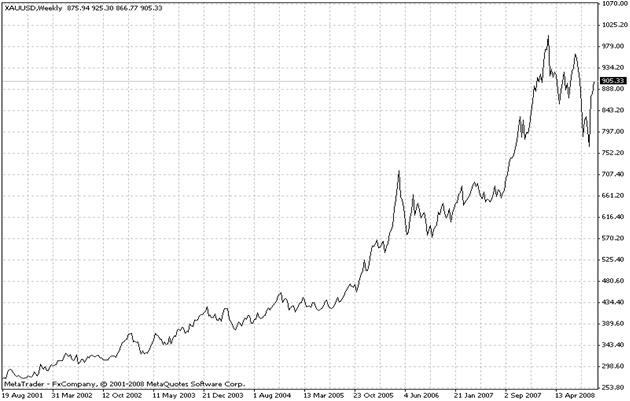         График 3.1 Динамика изменения цены на золото Ценовая динамика на рынке золота в немалой степени была связана с длительным ростом курса доллара США. Начав расти с середины 1995 году, он в последующие 4 года поднялся по отношению к валютам других стран на 20-40 и более процентов. Поскольку мировая цена золота фиксируется в американских долларах, то повышение курса этой валюты влечет за собой подорожание металла в национальной валюте стран с «недолларовой» экономикой, что в конечном итоге приводит к снижению спроса на золото и увеличению его продаж, а превышение предложения над спросом – к снижению рыночных цен. Соответственно, замедление темпов роста экономики США, ослабление курса доллара, спад на фондовом рынке NASDAQ способствовали повышению цены золота в 2002 году.С мая 2001 года, хотя цены имели неустойчивый характер с частыми колебаниями и откатами, в целом обозначился восходящий тренд. Тем не менее, средняя цена 2001 года оказалась самой низкой за последние 23 года – 271 доллар за унцию.Зато весь 2002 год, который был окрещен «годом золота», сохранялась восходящая динамика с небольшими колебаниями: среднемесячная цена металла на Лондонском рынке повысилась с 281,51 доллара в январе до 332,61 доллара в декабре (на 15,4 %). Среднегодовая цена составила 310 доллара, что на 14,4 % выше уровня 2001 года. Фундаментальные причины такого подорожания золота – ослабление американской экономики и политическая нестабильность в мире, усилившаяся после терактов в США 11 сентября 2001 года. Потрясения на финансовых и фондовых рынках мира вызвали переоценку значения золота как инструмента, страхующего риски. Ухудшение финансового положения целого ряда компаний (банкротство компаний «Enron», «WoldCom» и др.), вялая конъюнктура на рынках корпорационных ценных бумаг заставляли инвесторов увеличивать свои золотые резервы.В 2005-2006 годах произошел дальнейший причем очень существенный рост цен на золото на мировых рынках.  В 2008 году рост цен на золото уже составил 20 проц. В минувшем 2007 г он достиг 32 процентов. В 2008 году цена 1 тройской унции переходила рубеж в 1 тыс. долл. на нью-йоркской бирже.Как видно, золото не собирается сдавать позиции одного из ведущих финансовых инструментов, хотя формально желтый металл уже более тридцати лет не является синонимом денег: после отмены золотого стандарта в 1971 году с ценой золота не связана ни одна валюта, и расчеты между государствами осуществляются по форме более современной, нежели физическое перемещение слитков из одного хранилища в другое. Но золотой запас государств остается существенным фактором его мощи. Особенно заметным это становится во времена экономической нестабильности: даже не слишком глубокий кризис с неизбежностью влечет за собой рост цен на золото.Заключение Таким образом, в результате проведенного анализа можно сделать выводы, что на протяжении всего времени золото для человека играло очень важную роль. Изучая историю этого металла можно исследовать историю развития человечества – ювелирные изделия, пиратские клады, чеканка монет, использование в украшении архитектурных памятников и монументов, золотые запасы государств. Мировой рынок золота - это открытый рынок со свободным обращением, равноправным статусом выступающих на нем государств и развитой инфраструктуройВ работе были выделены следующие этапы эволюции роли золота в мировой системе:1) Биметаллический стандарт2) Золотой стандарт3) Генуэзская валютная система4) Бреттон-вудская валютная система.5) Ямайская валютная системаВ рамках историко-логической концепции в работе были рассмотрены следующие функции золота: мера (эквивалент) стоимости, средство обращения, средство накопления и образования сокровищ, средство платежа, мировые деньги В конце XX века двойственный характер потребительной стоимости золота претерпел существенные изменения. В частности, значительно ослабла денежная функция золота, хотя оно и продолжает играть немаловажную роль в экономическом обороте в качестве чрезвычайных мировых денег, обеспечения международных кредитов, средства образования сокровищ.Основные изменения роли золота в валютной сфере состоят в следующем:1) Кредитные деньги вытеснили золото из внутреннего и международного оборота 2) Функция денег как средства образования сокровищ с уходом золота из обращения характеризуется новыми моментами, а именно сокровища перестали служить стихийным регулятором денежного обращения, так как золото не может автоматически переходить из сокровищ в обращение и обратно в силу неразменности кредитных денег. Тем не менее, свое значение финансового актива и средства международной ликвидности золото сохранило и в золотовалютных резервах3) Изменилась функция золота как мировых денег. Во-первых, тенденция к ограничению международных расчетов золотом завершилась тем, что отпала необходимость непосредственного его использования в этой сфере. Во-вторых, золото выступает как мировые деньги, сохраняя их троякое назначение — служить всеобщим покупательным, платежным средством и материализацией общественного богатства. Золото и поныне является всеобщим товаром мировых рынков.Несмотря на то, что золото в ходе демонетизации утратило основные денежные функции и покинуло денежное обращение в рамках международных расчетов, оно стало часто использоваться хозяйствующими субъектами и населением как высоколиквидный финансовый актив, традиционно используемый в целях сбережения и накопления капитала, особенно в периоды волатильности экономико-политической ситуации как в мире, так и внутри государства.Отрицательная корреляция цен на золото и курса доллара США позволяет хеджировать капитал на случай неблагоприятных изменений на рынке валют и финансовых активов, что в современных условиях ожидания снижения курса доллара США в немалой степени определяет инвестиционную привлекательность золота. В процессе демонетизации золото из категории «естественных денег» перешло в категорию финансовых активов и одновременно биржевого товара, имеющего промышленное применение.Таким образом, золото и в современных условиях сохраняет определенные качества валютного металла, т.е. чрезвычайных мировых денег.Список использованных источников:Акулов В.Б., Акулова О.В. Экономическая теория. Учебное пособие. Петрозаводск: ПетрГУ, 2013Алмазова О.Л., Дубоносов Л.А. Золото и валюта: прошлое и настоящее. – М.: Финансы и статистика, 1988.Баско, О. В. Проблемы доступа малых предприятий к финансовым ресурсам / О. В. Баско // Деньги и кредит. − 2013. − № 5.Борисов Е.Ф. Экономическая теория: Учеб. пособие- 2-е изд., перераб. и доп. - М.: Юрайт,1999. - 384 с.Малое и среднее предпринимательство в России: стат. сборник / Федеральная служба государственной статистики. − М.: Росстат, 2013.Жуков Е.Ф. Общая теория денег и кредита. – М.: Банки и биржи, Юнити, 2013.Литовских А.М., Шевченко И.К. Финансы, денежное обращение и кредит. Учебное пособие. – Таганрог: Изд-во ТРТУ, 2014.Международные валютно-кредитные и финансовые отношения: Учебник / Под ред. Л.Н. Красавиной. - 4-е изд., пер. и доп. — М.: ФиС, 2014.Селиванова Н. Мировой рынок золота и его влияние на стабильность валютной системы // Юрист-онлайн. 2014. Октябрь.Кремнева И. А. Основные тенденции развития мирового рынка золота. Дис. ... канд. экон. наук. Москва, 2015Шишкин И.М. Анализ экономических последствий демонетизации золота // Межвуз. сб. науч. трудов «Актуальные проблемы современного управления экономики». – М.: ИНИОН РАН. – 2016.Шишкин И.М. Современные формы золота и их классификация // Финансы и кредит. – 2013.Шишкин И.М. Золото как финансовый инструмент банковского бизнеса Автореф. дис. ... канд. экон. наук. М. 2013.Балабанов И.Т. Драгоценные металлы и драгоценные камни. - М .-Финансы и статистика, 2013Борисов С.М. Мировой рынок золота: новый этап развития// Деньги и кредит.- 2014.Архипов В.Я. Мировой рынок золота и перспективы// Финансы.- 2013.Борисов С.М. Золото в экономике современного капитализма. - М.: Финансы и статистика,- 2014.Букадо В.И. Современный рынок золота/ В.И. Букадо, М.Х. Лапидус. – М.: Финансы и статистика, 2014.Климов Д.А. Золотой запас против золотовалютных резервов// Финансы и кредит. – 2013.Красавина Л.Н. Международные валютно-кредитные и финансовые отношения: уч. /Под ред. Л.Н. Красавиной.- М.: Финансы и статистика, 2013.Можайсков О. В. Перспективы золота: взгляд из Центрального Банка// Деньги и кредит. – 2014.Суэтин А.А. Международные валютно-финансовые отношения/ А.А. Суэтин.- М.: КНОРУС, 2015.Чекулаев М.В. Реванш золотого рынка// Финансовый менеджмент.- 2013.Щеголева О.И. Ценообразующие факторы международного золотого рынка// Финансы и кредит.- 2013.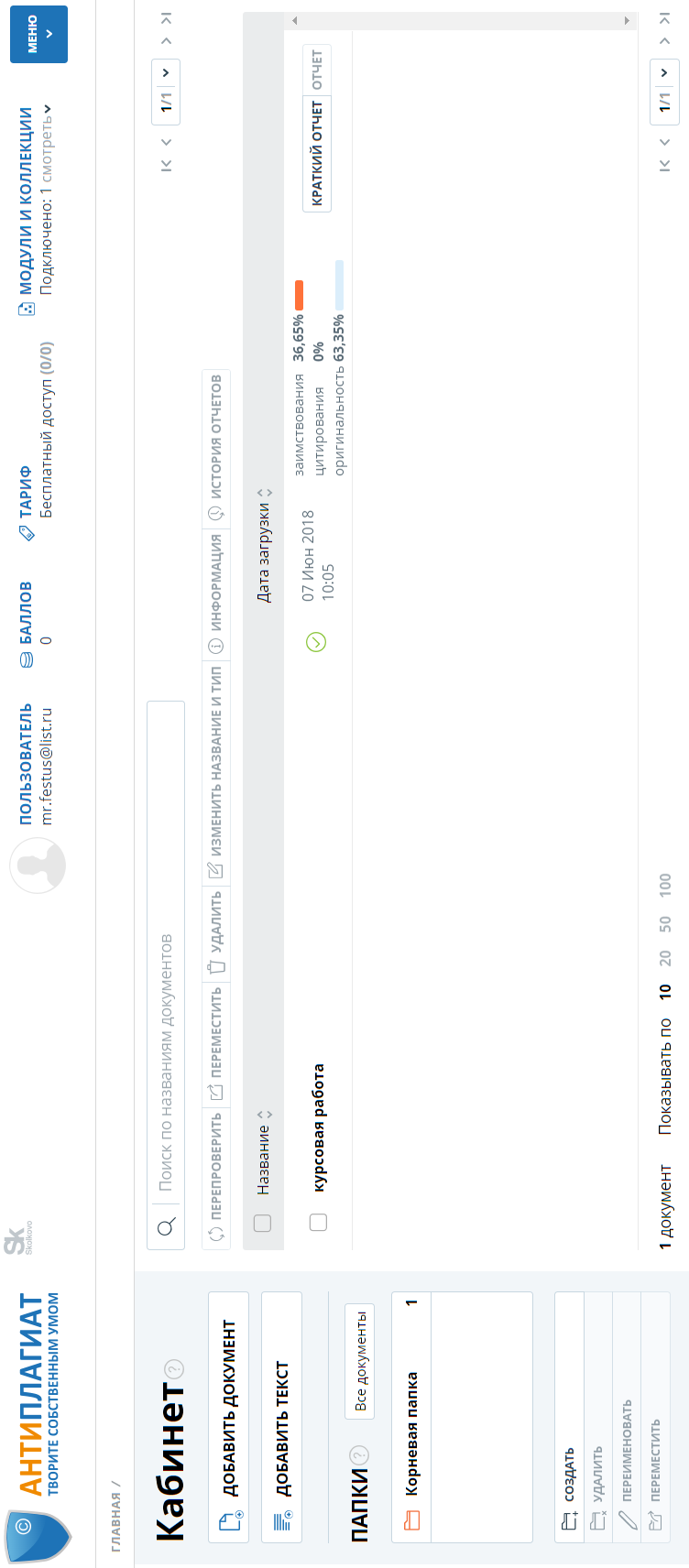 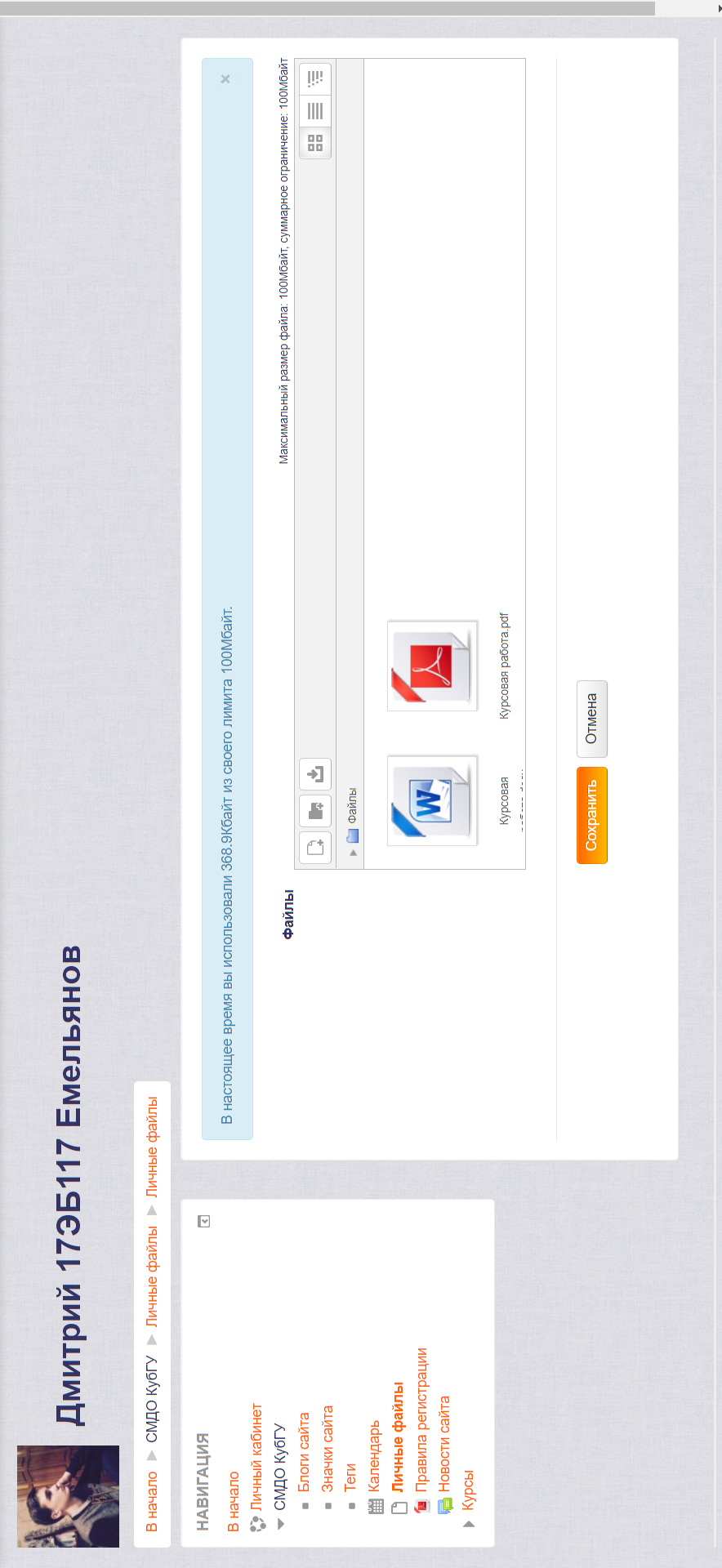 